IDA National SponsorsWe are grateful to our National Sponsors for their generoussupport and urge you to support them whenever possible.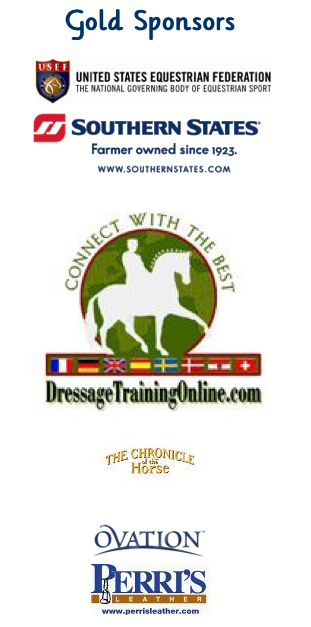 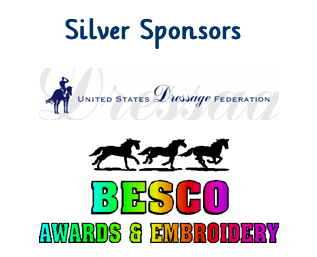 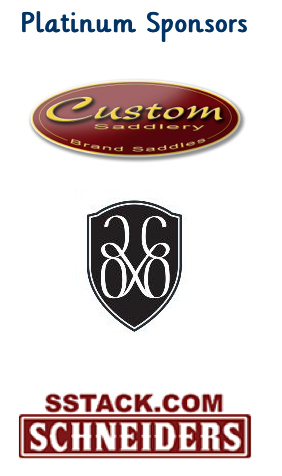 